Торговая марка   UNILUBE Инструкция по эксплуатацииАрт. КЕ6220 Насос для перекачки дизельного  топлива  220 В, электрический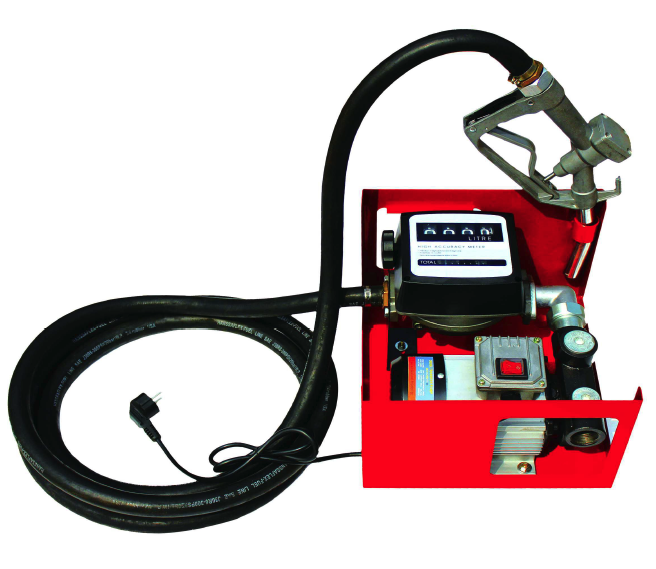  ВНИМАНИЕ: перед эксплуатацией насоса внимательно прочтите данную инструкцию!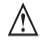 РАЗДЕЛ 1Технические характеристики:Номинальное напряжение: 220 В (переменный ток) при частоте 50 ГцМощность: 550 ВтМакс. подъем: 10 мМакс. откачка: 5 мРАЗДЕЛ 2Предупреждение об опасностиПользователь должен неукоснительно соблюдать меры техники безопасности, а также учитывать указания, приведенные в последующих разделах. Во время работы насоса его перемещение категорически запрещено.Перед эксплуатацией насоса  убедитесь, что питающий кабель и остальные узлы насоса находятся в исправном состоянии.Перед запуском двигателя насоса убедитесь, что вы находитесь в обуви и не стоите в воде (даже частично), а руки сухие.Конструкция насоса такова, что все его движущиеся части закрыты. Категорически запрещается снимать защитные кожухи во время работы насоса.Важно защитить розетку электропитания, к которой подключается насос, от брызг воды, дождя, прочих жидкостей и атмосферных явлений.Насос не предназначен для перекачки бензина и спирта.Насос не предназначен для использования в опасных средах.Ненадлежащая установка или эксплуатация данного насоса может привести к серьёзным травмам с возможным смертельным исходом.Запрещается курить рядом с насосом или использовать его вблизи открытого пламени.Запрещается использовать насос для перекачки жидкости в воздушные суда.Данный  насос не предназначен для использования с жидкостями для потребления человеком или водосодержащими жидкостями.Не перекачивайте более вязкую жидкость, чем дизельное топливо. Двигатель может перегреться.ИНСТРУКЦИИ ПО ТЕХНИКЕ БЕЗОПАСНОСТИДля обеспечения безопасной и эффективной работы насоса важно изучить и следовать всем приведенным предупреждениям и мерам безопасности.Перед обслуживанием насоса отключите его от источника питания.На выпускном отверстии насоса необходимо установить фильтр для дизельного топлива, чтобы предотвратить попадание в топливный бак инородных частиц.Бак или бочка должны быть закреплены во избежание опрокидывания как в заполненном, так и в порожнем состоянии.Запрещается оставлять работающий насос без присмотра. РАЗДЕЛ 3ПЕРЕМЕЩЕНИЕ И ДРУГИЕ МАНИПУЛЯЦИИ3.1 РаспаковкаЕсли целостность упаковки нарушена, проверьте насос на предмет повреждений в ходе транспортировки.ВНИМАНИЕ: перед установкой и эксплуатацией насоса проверьте данные на шильдике на предмет соответствия модели и технических характеристик насоса.3.2 Перемещение Несмотря на то, что компактные размеры и небольшой вес насоса значительно упрощают его перемещение, мы рекомендуем придерживаться следующих правил:Запрещается перемещать насос, предварительно не вынув штепсельную вилку из розетки либо не отключив питание сети.Открутите и снимите трубку нагнетания и заборник.Открутите болты или винты крепления насоса в месте его эксплуатации.Запрещается перемещать насос, взявшись за питающий кабель.РАЗДЕЛ 4ПОДКЛЮЧЕНИЕ К СЕТИ И ЗАПУСК4.1 Подключение к электросетиПеред использованием насоса проверьте род тока, от которого он работает (постоянный или переменный).Если насос работает от сети с постоянным током:Подсоедините клеммы насоса к аккумуляторной батарее, способной подать необходимые для работы насоса ток и напряжение.Если для питания насоса используется автомобильный аккумулятор, сначала его рекомендуется снять с автомобиля и поставить на устойчивую поверхность.Насос можно подключить к аккумулятору, расположенному непосредственно в автомобиле, если автомобиль находится вне помещения, а длина электрических проводов и трубок позволяет обеспечить размещение насоса на твердой опоре.Запрещается подсоединять клеммы к удлинительным проводам. Если длины поставляемых с насосом кабелей недостаточно для питания насоса, нужно воспользоваться помощью квалифицированного электрика и заменить клеммы на штепсельные разъемы необходимого сечения.Насос можно подключать к зарядному устройству аккумулятора только соответствующей мощности и оснащенному специальными разъемами. Чтобы избежать появления искр, которые могут привести к возгоранию, запрещается подсоединять насос к клеммам, идущим от зарядного устройства аккумулятора и подключать клеммы насоса непосредственно к разъемам зарядного устройства.Убедитесь, что напряжение, указанное на шильдике насоса, соответствует напряжению аккумулятора.Соблюдайте полярность: черные клеммы подключаются к отрицательному полюсу, красные – к положительному. При подключении насоса к аккумулятору будьте предельно осторожны и внимательны, чтобы не перепутать полюсы, что приведет к образованию искр и может стать причиной возгорания. Рекомендуется сначала подключить клемму к отрицательному полюсу, затем к положительному.Разместите насос так, чтобы он прочно стоял на поверхности. Проверьте, чтобы длина питающих проводов и трубок была достаточной для обеспечения работы насоса в устойчивом положении.Если насос работает от сети с переменным током:В сети должен быть установлен автоматический выключатель, обеспечивающий защиту от токов перегрузки.Разместите насос так, чтобы он прочно стоял на поверхности. Проверьте, чтобы длина питающих проводов и трубок было достаточной для обеспечения работы насоса в устойчивом положении.4.2 ЗапускПеред запуском насоса необходимо проверить герметичность всех соединений трубопроводов, подключение питающих кабелей к соответствующему оборудованию, положение раздаточного пистолета (исходное).Поместите заборник в бак, а раздаточный пистолет в заливное отверстие, включите насос и плавно отпустите рычаг пистолета, чтобы начать перекачку дизельного топлива.ПРЕДУПРЕЖДЕНИЯ ОБ ОПАСНОСТИВо избежание перелива дизельного топлива категорически запрещается оставлять работающий насос без присмотра.Запрещается запускать насос, не подсоединив к нему трубку нагнетания и заборник.После закрытия пистолета как можно быстрее отключите насос.Категорически запрещается эксплуатировать насос пользователю с мокрыми руками, без обуви или стоящему в воде.ВНИМАНИЕ: использование аккумулятора подходящий емкости, но не полностью заряженного снижает скорость работы насоса. Вследствие недостаточного всасывания снижается производительность насоса.РАЗДЕЛ 5СБОРКА И РАЗБОРКАНасос  не имеет отдельных деталей, и потому не требует проведения сборочных операций. Разборка насоса должна проводиться только в официальных сервисных центрах или квалифицированными специалистами.РАЗДЕЛ 6ОПАСНОСТЬ МЕХАНИЧЕСКИХ ПОВРЕЖДЕНИЙ НАСОСАОпасность механических повреждений насоса возникает при критических температурах окружающей среды. Учтите, что слишком низкая температура (-30°С) приводит к замерзанию дизельного топлива внутри насоса, что представляет серьезную опасность повреждения всех его деталей.Слишком высокая температура (+40°С в тени) может привести к деформации и перекосу, а также к расширению объема пластмассовых деталей насоса. Рекомендуется устанавливать насос в хорошо проветриваемом и защищенном от прямых солнечных лучей месте. РАЗДЕЛ 7ТЕХНИЧЕСКОЕ ОБСЛУЖИВАНИЕ И УСТРАНЕНИЕ НЕИСПРАВНОСТЕЙ7.1 Техническое обслуживаниеПеред проведением технического обслуживания отключите насос от источника питания. Насос не требует специального обслуживания внутренних узлов, поэтому нет необходимости ее разбирать. Важно поддерживать чистоту трубки нагнетания и заборника, а также устранять в них засоры.7.2 Устранение неисправностейНеисправностьПричиныМетоды устраненияНасос не запускаетсяОтсутствие питания.Заклинивание лопастного колеса.Неисправность двигателя.Проверьте клеммы и защитные устройства.Разберите насос, проверьте его на предмет повреждений или засорения трубок.Снова соберите насос.Свяжитесь с поставщиком в Вашем регионе.Низкая подача насосаСлишком низкий уровень жидкости в баке.Заклинивание байпасного клапана.Засорение фильтра.Воздух в заборнике.Низкая частота вращения лопастей насоса.Протечка дизельного топлива.Заборник упирается в дно бака.Слишком большая длина заборника.Заполните бак.Прочистите и снова соберите клапан.Прочистите фильтр.Убедитесь, что заборник не поврежден.Проверьте и откорректируйте напряжение насоса.Проверьте соединительные фитинги и прокладки.Поднимите трубку в баке.Поместите насос на более низкий уровень.